إستراتيجية مدرسات اللغة العربية فى ترقية دوافع تعليم للطالبات السنة الأولى التكثيفى بمعهد دار السلام كونتور للبنات الرابع كوناوي الجنوبية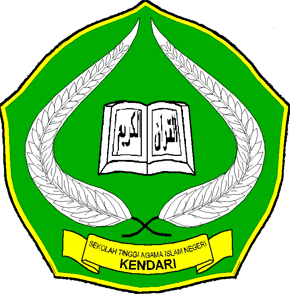 رسالة قدمت لاستفاء بعض الشروط للحصول على شهادة سرجانا التربية الاسلامية بشعبة تربية اللغة العربية بقلم :يسنندار عبد الغنى  رقم التسجيل : 10010102008الجامعة الإسلامية الحكومية سلطان قائم الدّينكندارى2014